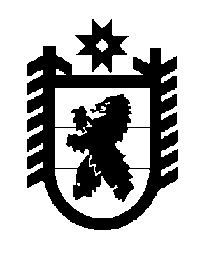 Российская Федерация Республика Карелия    ПРАВИТЕЛЬСТВО РЕСПУБЛИКИ КАРЕЛИЯРАСПОРЯЖЕНИЕот  30 января 2019 года № 66р-Пг. Петрозаводск 	Внести в распоряжение Правительства Республики Карелия                        от 4 октября 2016 года № 760р-П (Собрание законодательства Республики Карелия, 2016, № 10, ст. 2165) следующие изменения:   дополнить пунктом 1.1 следующего содержания:«1.1. Определить Министерство социальной защиты Республики Карелия органом, уполномоченным на координацию деятельности органов исполнительной власти Республики Карелия по реализации Комплексного плана.»;2) в подпункте 2 пункта 2 слова «Министерство финансов Республики Карелия» заменить словами «Министерство социальной защиты Республики Карелия»;  3) в пункте 3 слова «заместителя Премьер-министра Правительства Республики Карелия В.В. Улич» заменить словами «заместителя Премьер-министра Правительства Республики Карелия по вопросам здравоохранения и социальной защиты И.Ю. Корсакова»;4) Комплексный план мероприятий Республики Карелия по обеспечению поэтапного доступа социально ориентированных некоммерческих организаций, осуществляющих деятельность в социальной сфере, к бюджетным средствам, выделяемым на предоставление социальных услуг населению, на 2016 – 2020 годы, утвержденный указанным распоряжением, изложить в следующей редакции:«Утвержден распоряжением Правительства Республики Карелияот 4 октября 2016 года № 760р-ПКомплексный план мероприятийРеспублики Карелия по обеспечению поэтапного доступа социально ориентированныхнекоммерческих организаций, осуществляющих деятельность в социальной сфере, к бюджетным средствам,
выделяемым на предоставление социальных услуг населению, на 2016 – 2020 годы                                Глава                     Республики Карелия                                                                                 А.О. Парфенчиков№п/пНаименование мероприятияНаименование мероприятияОжидаемые результатыСрок реализации мероприятияОтветственные исполнителиОтветственные исполнителиОтветственные исполнители122345551. Координация деятельности органов исполнительной власти Республики Карелия, а также других заинтересованных сторон по обеспечению доступа социально ориентированных некоммерческих организаций к предоставлению услуг в социальной сфере1. Координация деятельности органов исполнительной власти Республики Карелия, а также других заинтересованных сторон по обеспечению доступа социально ориентированных некоммерческих организаций к предоставлению услуг в социальной сфере1. Координация деятельности органов исполнительной власти Республики Карелия, а также других заинтересованных сторон по обеспечению доступа социально ориентированных некоммерческих организаций к предоставлению услуг в социальной сфере1. Координация деятельности органов исполнительной власти Республики Карелия, а также других заинтересованных сторон по обеспечению доступа социально ориентированных некоммерческих организаций к предоставлению услуг в социальной сфере1. Координация деятельности органов исполнительной власти Республики Карелия, а также других заинтересованных сторон по обеспечению доступа социально ориентированных некоммерческих организаций к предоставлению услуг в социальной сфере1. Координация деятельности органов исполнительной власти Республики Карелия, а также других заинтересованных сторон по обеспечению доступа социально ориентированных некоммерческих организаций к предоставлению услуг в социальной сфере1. Координация деятельности органов исполнительной власти Республики Карелия, а также других заинтересованных сторон по обеспечению доступа социально ориентированных некоммерческих организаций к предоставлению услуг в социальной сфере1. Координация деятельности органов исполнительной власти Республики Карелия, а также других заинтересованных сторон по обеспечению доступа социально ориентированных некоммерческих организаций к предоставлению услуг в социальной сфере1.1.Создание координационного совета по вопросам расширения доступа негосударственных организаций, в том числе социально ориентированных некоммерческих организаций (далее – СОНКО), осуществляющих деятельность в сфере социального обслуживания, социальной поддержки, защиты граждан, образования, культуры, здравоохранения, физической культуры и спорта (далее – деятельность в социальной сфере), к бюджетным средствам, выделяемым на предоставление социальных услуг населению (далее – Координационный совет)правовой акт Республики                Карелияправовой акт Республики                Карелия2019 год2019 годМинистерство социальной  защиты Республики Карелия, Министерство национальной и региональной политики Республики Карелия, Министерство культуры Республики Карелия, Министерство образования Республики Карелия, Министерство здравоохранения Республики Карелия, Министерство по делам молодежи, физической культуре и спорту Республики Карелия,       Министерство имущественных и земельных отношений Республики КарелияМинистерство социальной  защиты Республики Карелия, Министерство национальной и региональной политики Республики Карелия, Министерство культуры Республики Карелия, Министерство образования Республики Карелия, Министерство здравоохранения Республики Карелия, Министерство по делам молодежи, физической культуре и спорту Республики Карелия,       Министерство имущественных и земельных отношений Республики Карелия123344451.2.Организация деятельности Координационного совета протоколы заседаний Коор-динационного советапротоколы заседаний Коор-динационного советав соответствии с планом-графиком работы Координа-ционного советав соответствии с планом-графиком работы Координа-ционного советав соответствии с планом-графиком работы Координа-ционного советаМинистерство социальной защиты Республики Карелия1.3.Рассмотрение вопросов участия СОНКО в оказании социальных услуг населению на заседаниях общественных советов при органах исполнительной власти Республики Карелия с участием членов Общественной палаты Республики Карелияпротоколы заседаний общественных советовпротоколы заседаний общественных советовежегодноежегодноежегодноМинистерство социальной защиты Республики Карелия,Министерство культуры Республики Карелия,Министерство образования Республики Карелия,Министерство здравоохранения Республики Карелия,Министерство по делам молодежи, физической культуре и спорту Республики Карелия2. Расширение механизмов поддержки СОНКО2. Расширение механизмов поддержки СОНКО2. Расширение механизмов поддержки СОНКО2. Расширение механизмов поддержки СОНКО2. Расширение механизмов поддержки СОНКО2. Расширение механизмов поддержки СОНКО2. Расширение механизмов поддержки СОНКО2. Расширение механизмов поддержки СОНКО2.1.Анализ и оценка существующих мер, направленных на развитие деятельности СОНКО в Республике Карелия, а также на содействие указанной деятельностидоклад Главе Республики Карелия (копия – в Министерство экономического развития Российской Федерации (далее – Минэконом-развития России)доклад Главе Республики Карелия (копия – в Министерство экономического развития Российской Федерации (далее – Минэконом-развития России)ежегодноежегодноежегодноМинистерство социальной  защиты Республики Карелия, Министерство национальной и региональной политики Республики Карелия, Министерство культуры Республики Карелия, Министерство образования Республики Карелия, Министерство здравоохранения Республики Карелия, Министерство по делам молодежи, физической культуре и спорту Республики Карелия123344452.2.Расширение и совершенствование поддержки СОНКО, оказывающих населению услуги в социальной сфере2.2.предоставление СОНКО, оказывающим населению услуги в социальной сфере, имущественной поддержки в приоритетном порядке в виде предоставления недвижимого имущества в аренду на льготных условиях или в безвозмездное пользованиенормативные правовые акты Республики Карелиянормативные правовые акты Республики КарелияежегодноежегодноежегодноМинистерство имущественных и земельных отношений  Республики Карелия 2.2.совершенствование методической, консультационной и информационной поддержки СОНКО, оказывающим населению услуги в социальной сфереметодические рекомендации органов испол-нительной власти Республики Карелияметодические рекомендации органов испол-нительной власти Республики Карелияв течение годав течение годав течение годаМинистерство социальной защиты Республики Карелия,Министерство культуры Республики Карелия,Министерство образования Республики Карелия,Министерство здравоохранения Республики Карелия,Министерство по делам молодежи, физической культуре и спорту Республики Карелиявыплата компенсации за оказание гражданину социальных услуг, предусмотренных индивидуальной программой предоставления социальных услуг, поставщику или поставщикам социальных услуг, которые включены в реестр поставщиков социальных услуг Республики Карелия, но не участвуют в выполнении государственного задания (заказа) (в рамках реализации мероприятий государственной программы Республики Карелия «Социальная поддержка граждан в Республике Карелия»)подготовка информации в Министерство труда и социальной защиты Российской Федерации 
(далее – Минтруд России)подготовка информации в Министерство труда и социальной защиты Российской Федерации 
(далее – Минтруд России)ежеквартальноежеквартальноежеквартальноМинистерство социальной защиты Республики Карелия123452.3.Проведение информационной кампании по поддержке деятельности СОНКО в оказании социальных услуг, благотворительности и добровольчествапланы проведе-ния информа-ционных кампанийежегодноМинистерство социальной защиты Республики Карелия,Министерство национальной и региональной политики Республики Карелия; Министерство культуры Республики Карелия,Министерство образования Республики Карелия,Министерство здравоохранения Республики Карелия,Министерство по делам молодежи, физической культуре и спорту Республики Карелия3. Обеспечение доступа СОНКО к реализации услуг в социальной сфере за счет бюджетных средств3. Обеспечение доступа СОНКО к реализации услуг в социальной сфере за счет бюджетных средств3. Обеспечение доступа СОНКО к реализации услуг в социальной сфере за счет бюджетных средств3. Обеспечение доступа СОНКО к реализации услуг в социальной сфере за счет бюджетных средств3. Обеспечение доступа СОНКО к реализации услуг в социальной сфере за счет бюджетных средств3.1.Проведение мониторинга предоставления услуг в социальной сфере и принятие решений, направленных на  их совершенствование, включая:определение наиболее востребованных услуг с учетом  наличия очередности при предоставлении услуг;определение услуг, востребованных у граждан, но в настоящее время не оказываемых государственными (муниципальными) организациями, для передачи их на исполнение СОНКО;определение категорий граждан, предоставление услуг которым целесообразно передать СОНКОдоклад в Минтруд России и Минэконом-развития РоссииежегодноМинистерство социальной защиты Республики Карелия,Министерство культуры Республики Карелия,Министерство образования Республики Карелия,Министерство здравоохранения Республики Карелия,Министерство по делам молодежи, физической культуре и спорту Республики Карелия3.2.Внесение в государственные программы Республики Карелия мероприятий по обеспечению поэтапного доступа СОНКО, осуществляющих деятельность в социальной сфере, к бюджетным средствам, выделяемым на предоставление услуг населению в социальной сфере, в том числе по направлениям 3.2.социальное обслуживание и социальная защитадоклад в Минтруд России и Минэконом-развития РоссииежегодноМинистерство социальной защиты Республики Карелияобразованиедоклад в Министерство образования и науки Российской Федерации и Минэконом-развития РоссииежегодноМинистерство образования Республики Карелиякультура доклад в Министерство культуры Российской Федерации и Минэконом-развития РоссииежегодноМинистерство культуры Республики Карелияздравоохранениедоклад в Министерство здравоохранения Российской Федерации и Минэконом-развития РоссииежегодноМинистерство здравоохранения Республики Карелияфизическая культура и массовый спортдоклад в Министерство спорта Российской Федерации и Минэконом-развития РоссииежегодноМинистерство по делам молодежи, физической культуре и спорту Республики Карелия3.3.Организация работы по привлечению СОНКО к независимой оценке качества оказания государственных (муниципальных) услугитоги независимой оценки качествав установленные законодательством Российской Федерации срокиМинистерство социальной защиты Республики Карелия,Министерство культуры Республики Карелия,Министерство образования Республики Карелия,Министерство здравоохранения Республики Карелия,Министерство по делам молодежи, физической культуре и спорту Республики Карелия3.4.Отчет о реализации Республикой Карелия мер по обеспечению доступа СОНКО к предоставлению услуг в социальной сфере и механизмов поддержки СОНКОдоклад Главе Республики Карелия до 1 марта года, следующего за отчетнымМинистерство социальной защиты Республики Карелия,Министерство национальной и региональной политики Республики Карелия, Министерство финансов Республики Карелия123453.5.Разработка требований к программам повышения квалификации и профессиональной переподготовки государственных и муниципальных служащих, сотрудников государственных и муниципальных учреждений, оказывающих услуги населению в социальной сфере, в части расширения взаимодействия с СОНКО, оказывающими услуги населению в социальной сфере,  и передачи данным СОНКО части услуг в социальной сфере, которые оказываются за счет бюджетных средств доклад в Минэконом-развития России и Главе Республики Карелиямай 2019 года Министерство социальной защиты Республики Карелия,Министерство культуры Республики Карелия,Министерство образования Республики Карелия,Министерство здравоохранения Республики Карелия,Министерство по делам молодежи, физической культуре и спорту Республики Карелия3.6.Обеспечение открытости и доступности информации о поставщиках социальных услуг в сфере социального обслуживания (ведение реестра поставщиков социальных услуг Республики Карелия)подготовка информации в Минтруд РоссииежеквартальноМинистерство социальной защиты Республики Карелия».